Chat between ChatGPT and Tom Rose 05/01/2024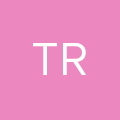 YouIs Healthcare a product or a service or what?ChatGPTChatGPTHealthcare is a complex and multifaceted field that encompasses both products and services. It is a combination of medical goods, such as pharmaceuticals, medical devices, and equipment, and healthcare services, which include medical consultations, surgeries, diagnostic procedures, and ongoing patient care.In the broader sense, healthcare is often referred to as a service because it involves the delivery of care, treatment, and support to individuals seeking medical attention. However, this service is often facilitated and supported by various healthcare products, ranging from medications to advanced medical technologies.So, to sum up, healthcare is a sector that involves both products and services, with the ultimate goal of promoting and maintaining the health and well-being of individuals.YouThen is a diagnosis a product or a serviceChatGPTChatGPTA diagnosis is generally considered a service in the context of healthcare. It involves the identification and determination of a medical condition or disease by a healthcare professional. The process of making a diagnosis typically relies on a combination of clinical examination, medical history, and often, various diagnostic tests or procedures.While the actual diagnosis is a service provided by healthcare professionals, it may involve the use of healthcare products, such as laboratory tests, imaging studies, or medical equipment. These products support the diagnostic process but do not constitute the diagnosis itself.In summary, a diagnosis is a healthcare service that may involve the use of products to aid in the identification and understanding of a medical condition.YouYes the activity of formulating the diagnosis may be a service but is the documented diagnosis report a product?ChatGPTChatGPTYes, the documented diagnosis report can be considered a product in the broader sense. Once a healthcare professional formulates a diagnosis, it is often documented in a written report or electronic record. This report is a tangible output that can be shared with the patient, other healthcare providers, and for administrative or legal purposes.While the process of formulating the diagnosis is a service, the documented report itself can be viewed as a product because it is a concrete and tangible result. It's a piece of information that is created, recorded, and can be transferred or stored. In this context, the diagnosis report serves as a product that communicates the healthcare professional's findings and recommendations.YouThe same could be said for a prescription or a sick note.ChatGPTChatGPTAbsolutely, the analogy holds for prescriptions and sick notes as well. When a healthcare professional provides a prescription for medication or writes a sick note excusing a patient from work or other responsibilities, these documents become tangible products. They are written or electronic records that convey specific information and instructions related to the patient's healthcare.In both cases, the service is the professional judgment and advice provided by the healthcare professional, while the resulting prescription or sick note serves as a product that can be shared, dispensed, and used as a tangible representation of that service. These products play crucial roles in facilitating communication between healthcare providers, patients, and other relevant parties.Top of FormYouWhat about joint replacements and plaster on broken bones?ChatGPTChatGPTJoint replacements and plaster casts for broken bones are examples of healthcare products. They fall under the category of medical devices and are tangible items used in the treatment of certain medical conditions.Joint Replacements:Joint replacements, such as hip or knee implants, are physical devices that are surgically implanted to replace damaged or diseased joints. These devices are designed to restore joint function, reduce pain, and improve the patient's quality of life.Plaster Casts:Plaster casts are another example of a healthcare product. They are used to immobilize and support broken or fractured bones during the healing process. The cast is a physical object that provides stability to the injured area, allowing the bone to heal properly.In these cases, the products are integral to the medical treatment plan and are essential for the physical rehabilitation and recovery of patients. The healthcare professionals provide the service of diagnosing the condition, determining the appropriate treatment, and performing the necessary procedures, which may include the use of these healthcare products.YouWhat about x rays and scans, blood test results? All part of a diagnosis but are they products in their own right?ChatGPTChatGPTX-rays, scans, and blood test results are typically considered healthcare products. These diagnostic tools generate tangible outputs in the form of images, reports, or numerical data that aid in the diagnostic process. Let's break it down:X-rays and Scans:X-rays, CT scans, MRI scans, and other imaging studies are physical or digital records that provide visual representations of the internal structures of the body. These images serve as diagnostic tools, helping healthcare professionals identify abnormalities, injuries, or diseases.Blood Test Results:Blood test results include numerical values and other data obtained from analyzing a patient's blood sample. These results are often presented in a report that details various parameters such as blood cell counts, cholesterol levels, and the presence of specific markers. Blood tests play a crucial role in diagnosing and monitoring various medical conditions.While these diagnostic outputs are integral to the diagnostic process, they are considered products because they are concrete and shareable records. The healthcare service involves the collection of the diagnostic data, the interpretation of the results by a healthcare professional, and the formulation of a diagnosis or treatment plan based on that information. The tangible records produced by these diagnostic tools facilitate communication among healthcare providers and are essential for ongoing patient care.Top of FormTop of Form